Smlouva 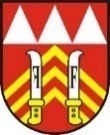 o poskytnutí účelové neinvestiční dotacevedená v evidenci smluv města Příbora pod číslem xxxx/2023/OSVI.Smluvní stranyPOSKYTOVATEL:	Město Příborse sídlem:		náměstí Sigmunda Freuda 19, 742 58 Příborzastoupené:		Ing. arch. Jan Malík, starosta IČO:			00298328 bankovní spojení: 	KB, a. s., číslo účtu 2225801/0100(dále jen poskytovatel)aPŘÍJEMCE:		Diakonie ČCE – středisko v Ostravě,se sídlem:		Syllabova 1278/19, 703 00 Ostrava - Vítkovicezastoupená:		Ing. Barbora Zedníková, ředitelkaIČO: 			41035526 bankovní spojení: 	Česká spořitelna a.s., číslo účtu 1644262369/0800(dále jen příjemce)uzavírají na základě vzájemné shody tuto smlouvu o poskytnutí účelové neinvestiční dotace k financování výdajů souvisejících s provozováním dopravy seniorů Diakonáček:II.Základní ustanoveníTato smlouva je veřejnoprávní smlouvou uzavřenou dle § 10a odst. 5 zákona č. 250/2000 Sb., o rozpočtových pravidlech územních rozpočtů, ve znění pozdějších předpisů. Poskytovatel na základě této smlouvy poskytne příjemci účelovou neinvestiční dotaci formou peněžité částky určené výlučně pro potřeby financování výdajů souvisejících s provozováním senior dopravy Diakonáček příjemcem, a to v souladu se zákonem č. 250/2000 Sb., o rozpočtových pravidlech územních rozpočtů, ve znění pozdějších předpisů, a ust. § 85 písm. c) zákona č. 128/2000 Sb., o obcích, ve znění pozdějších předpisů.Příjemce prohlašuje, že je oprávněn pro občany s trvalým pobytem na území města Příbora poskytovat dopravu seniorů Diakonáček, a že disponuje potřebnými povoleními pro řádný výkon uvedené činnosti. Smluvní strany prohlašují, že pro právní vztah založený touto smlouvou jsou ustanovení této smlouvy závazná.III.Předmět smlouvyZa podmínek stanovených touto smlouvou a rozhodnutím Zastupitelstva města Příbora poskytovatel poskytuje příjemci účelovou neinvestiční dotaci pro kalendářní rok 2023 (dále také „rozhodný rok“) ve výši 190 000 Kč, která je určena výlučně pro potřeby financování výdajů souvisejících s  provozováním dopravy seniorů Diakonáček na období od 1. ledna do 31. prosince 2023 pro občany města Příbora (dále také „dotace“) a příjemce tuto dotaci přijímá a zavazuje se provozovat dopravu seniorů Diakonáček pro občany města Příbora za podmínek stanovených touto smlouvou a souvisejícími právními předpisy.IV.Účel dotace a podmínky jejího poskytnutí a použitíPoskytovatel poskytne příjemci dotaci výlučně pro potřeby financování výdajů souvisejících s provozem dopravy seniorů Diakonáček pro občany města Příbora (dále také „účel dotace“).Příjemce je povinen použít dotaci výlučně v souladu s touto smlouvou a jejím účelem, a to výlučně k úhradě výdajů souvisejících s provozováním dopravy seniorů Diakonáček podle této smlouvy, přičemž se jedná o výdaje na:osobní náklady včetně zákonných odvodů,nákup spotřebního materiálu, nákup drobného hmotného majetku (do 40 000 Kč v jednotlivém případě),nákup služeb,jiné provozní náklady.Příjemce je povinen poskytovat dopravu seniorů Diakonáček pro občany města Příbora od 65 let a držitelům průkazu ZTP/P s bydlištěm na území města Příbora včetně místních částí Hájov a Prchalov, a to k lékaři, do lékárny, do rehabilitačního centra, na poštu, městský úřad a hřbitov a k cestám do zdravotnického zařízení v Kopřivnici a v Novém Jičíně.Poskytovatel zastoupený odborem sociálních věcí může po dohodě s příjemcem po uvážení okolností konkrétního případu učinit výjimku z článku IV. odstavce 3.Příjemce se zavazuje vyčlenit na provoz dopravy seniorů Diakonáček minimálně 0,25 pracovního úvazku zaměstnance Diakonie ČCE - středisko v Ostravě, Pečovatelská služba Příbor.V.Závazky smluvních stranPoskytovatel poskytne dotaci na účet příjemce uvedeného v této smlouvě do 20 kalendářních dnů po nabytí účinnosti této smlouvy.Příjemce je povinen:použít poskytnutou dotaci pouze v souladu s jejím účelovým určením uvedeným v čl. III. této smlouvy a na úhradu způsobilých výdajů dle čl. IV této smlouvy; způsobilými výdaji jsou pouze výdaje vzniklé a uhrazené v období stanoveném ve čl. III. této smlouvy,čerpat poskytnutou dotaci v souladu se zákonem č. 320/2001 Sb., o finanční kontrole ve veřejné správě a o změně některých zákonů, ve znění pozdějších předpisů, a to hospodárně, účelně a efektivně,neprodleně, nejpozději však do 7 kalendářních dnů, informovat poskytovatele o všech změnách souvisejících s čerpáním poskytnuté dotace, s realizací projektu dopravy seniorů Diakonáček (dále jen projekt) či identifikačními údaji příjemce. V případě změny čísla účtu je příjemce povinen rovněž doložit vlastnictví účtu, a to kopií příslušné smlouvy nebo potvrzením peněžního ústavu. Z důvodu změn identifikačních údajů smluvních stran není nutné uzavírat ke smlouvě dodatek,označit jednotlivé doklady, k jejichž úhradě byla použita tato účelová dotace vyznačením poskytovatele,kopie všech účetních dokladů, týkající se realizace dopravy seniorů Diakonáček a prokazující čerpání dotace, předložit poskytovateli při vyúčtování dotace (a na požádání poskytovatele kdykoliv v průběhu realizace projektu), originály dokladů mít uloženy k nahlédnutí u příjemce. Účetní doklady prokazující čerpání účelové dotace musí mít náležitosti účetních dokladů dle obecně závazných právních předpisů,předložit poskytovateli finanční vypořádání neinvestiční dotace, a to v termínu nejpozději do 31.01.2024,do finančního vypořádání neinvestiční dotace zahrnout pouze uznatelné náklady, jejichž hotovostní či bezhotovostní úhrada byla provedena nejpozději 31.12.2023 (mimo osobní náklady, ty je možné zahrnout do termínu 31.01.2024). Uznatelnými náklady se pro účely této smlouvy rozumí náklady, které jsou nezbytně vynaložené pro uskutečnění stanoveného účelu, jsou zaneseny v účetnictví příjemce a jednoznačně identifikovatelné (podložené účetními doklady),v případě předčasného ukončení realizace projektu předložit poskytovateli závěrečné vyúčtování poskytnuté dotace, a to nejpozději do 10 kalendářních dnů od ukončení realizace projektu,nevyčerpanou část neinvestiční dotace vrátit na účet poskytovatele současně s předloženým finančním vypořádáním, a to na účet poskytovatele, číslo účtu 19-2225801/0100 v termínu stanoveném pro předložení finančního vypořádání. V případě, že by došlo k vrácení nevyčerpané části dotace do konce roku 2023, bude částka poukázaná na účet 2225801/0100.umožnit příslušným orgánům poskytovatele v souladu se zákonem č. 320/2001 Sb., o finanční kontrole ve veřejné správě a o změně některých zákonů (zákon o finanční kontrole), ve znění pozdějších předpisů, provedení následné kontroly hospodaření s veřejnými prostředky z poskytnuté účelové dotace, její použití dle účelového určení stanoveného touto smlouvou, provedení kontroly faktické realizace činnosti a předložit při kontrole všechny potřebné účetní a jiné doklady.Nedodržení některé z výše uvedených povinností může vést ke krácení výše dotace. O výši krácení dotace rozhoduje poskytovatel s přihlédnutím k závažnosti pochybení příjemce. Dotace může být zkrácena do výše až 100 %.Příjemce se zavazuje platit z vlastních prostředků, popř. jiných prostředků získaných od třetích osob, vzniklý rozdíl mezi neinvestiční dotací a skutečnými náklady nezbytnými pro zajištění řádného provozování dopravy seniorů Diakonáček dle této smlouvy. VI. Závěrečná ustanoveníSmluvní strany berou na sebe práva a povinnosti z této smlouvy pro ně vyplývající, a pokud by mezi nimi vznikly spory o těchto právech a povinnostech, budou řešeny přednostně vzájemnou dohodou smluvních stran.Neoprávněné použití dotace a zadržení finančních prostředků patřících poskytovateli je porušením rozpočtové kázně ve smyslu § 22 zákona č. 250/2000 Sb., o rozpočtových pravidlech územních rozpočtů, ve znění pozdějších předpisů.Zadržením peněžních prostředků se rozumí porušení povinnosti vrácení poskytnutých prostředků zpět na účet poskytovatele ve stanoveném termínu např. dle článku V. odst. 2. písm. i).Neoprávněným použitím dotace se rozumí:použití finančních prostředků dotace takovým způsobem, kterým byla porušena povinnost stanovená právním předpisem nebo touto smlouvou, nebo byly porušeny podmínky, za kterých byla dotace poskytnuta;nelze-li prokázat, jak byly tyto finanční prostředky použity;nebyl-li naplněn účel projektu.V případě, že příjemce nedodrží závazek či povinnost vyplývající z této smlouvy, může poskytovatel příjemci vyúčtovat smluvní pokutu ve výši 0,5 promile z poskytnuté dotace za každý i započatý den, po který trvá porušování závazku či povinnosti.Povinnost uhradit smluvní pokutu vzniká bez ohledu na zavinění. Smluvní strany se dohodly na tom, že uložením smluvní pokuty není dotčeno právo poskytovatele odstoupit od této smlouvy a ani výše náhrady škody, na kterou poskytovateli vznikne nárok v důsledku porušení některé z povinností ze strany příjemce. Příjemce je povinen uhradit poskytovateli škodu vedle smluvní pokuty, a to v plné výši.Poskytovatel si vyhrazuje právo odstoupit od této smlouvy v případě, že příjemce:za účelem poskytnutí dotace nebo v souvislosti s jejím vyúčtováním či prováděním kontroly sdělí poskytovateli nepravdivé nebo neúplné údaje, které jsou způsobilé uvést jej v omyl,nepředloží poskytovateli ve stanoveném termínu finanční vypořádání poskytnuté dotace,použije dotaci k jinému účelu, než je uvedeno v čl. III. této smlouvy,nevrátí poskytovateli nevyčerpané finanční prostředky z poskytnuté dotace v souladu s ujednáním této smlouvy,neumožní provedení kontroly dle zákona č. 320/2001 Sb., o finanční kontrole ve veřejné správě a o změně některých zákonů (zákon o finanční kontrole), ve znění pozdějších předpisů.V případě, že poskytovatel od této smlouvy odstoupí, je příjemce povinen poskytnutou dotaci v plné výši vrátit zpět na účet poskytovatele, číslo účtu 19-2225801/0100, v termínu stanoveném pro předložení finančního vypořádání. V případě, že by došlo k vrácení nevyčerpané dotace do konce roku 2023, bude částka poukázaná na účet 2225801/0100.Případné změny a doplňky této smlouvy budou smluvní strany řešit písemnými, vzestupně číslovanými dodatky k této smlouvě, které budou výslovně za dodatky této smlouvy označeny.Tato smlouva se vyhotovuje ve 2 vyhotoveních, z nichž každé má platnost originálu. Jedno vyhotovení si ponechá poskytovatel a jedno vyhotovení příjemce.Smlouva nabývá platnosti a účinnosti dnem podpisu oběma smluvními stranami, přičemž rozhodné je datum podpisu pozdějšího.Poskytnutí dotace a uzavření smlouvy bylo v souladu se zákonem č. 128/2000 Sb., o obcích, ve znění pozdějších předpisů, schváleno usnesením Zastupitelstva města Příbora č. xx/4/ZM/2023 dne 22.03.2023.    Smluvní strany shodně prohlašují, že si smlouvu před jejím podpisem přečetly a že byla uzavřena po vzájemném projednání podle jejich pravé a svobodné vůle, určitě, vážně a srozumitelně, nikoli v tísni za nápadně nevýhodných podmínek, a že se dohodly o celém jejím obsahu, což potvrzují svými podpisy.V Příboře dne ………………………….			V Ostravě dne ……………….             Ing. arch. Jan Malík				        Ing. Barbora Zedníková                      starosta 					     	       ředitelka 		                           